Use this form to request minor changes in existing programs (majors, minors, certificates, or specializations). The university Vice President for Academic Affairs approves minor program modifications and they are included in the Annual Minor Program Modification Summary form.University ApprovalTo the Board of Regents and the Executive Director: I certify that I have read this proposal, that I believe it to be accurate, and that it has been evaluated and approved as provided by university policy.This modification addresses a change in (place an “X” in the appropriate box):Effective date of change: Program Degree Level (place an “X” in the appropriate box):Category (place an “X” in the appropriate box):Primary Aspects of the Modification (add lines or adjust cell size as needed):Explanation of the Change:All portions of HIM 170 Legal Aspects of Health Information are not needed for the Healthcare Coding Certificate to the course is being separated into two parts, a one credit and two credit courses to better align the Healthcare Coding Certificate program needs. There is no change to content covered for the Health Information Management Minor.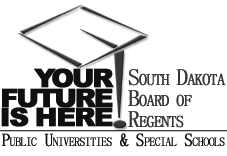 SOUTH DAKOTA BOARD OF REGENTSACADEMIC AFFAIRS FORMSMinor Program ModificationUNIVERSITY:PROGRAM TITLE:Health Information Management MinorCIP CODE:51.0706UNIVERSITY DEPARTMENT:Health Information ManagementUNIVERSITY DIVISION:College of BIS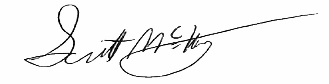 Vice President of Academic Affairs or President of the UniversityDateCourse deletions that do not change the nature of the program, or distribution of courses in the program, or change of total credit hours requiredCourse additions that do not change the nature of the program, or distribution of courses in the program, or change of total credit hours requiredRevised courses in the program.AssociateBachelor’sMaster’sDoctoralCertificateSpecializationMinorMajorExisting CurriculumExisting CurriculumExisting CurriculumExisting CurriculumExisting CurriculumProposed Curriculum (highlight changes)Proposed Curriculum (highlight changes)Proposed Curriculum (highlight changes)Proposed Curriculum (highlight changes)Proposed Curriculum (highlight changes)Pref.Num.TitleCr.Hrs.Pref.Num.TitleCr. Hrs.CIS 208Advanced Applications Database1CIS 208Advanced Applications Database1HIM 101Health Information Management Profession1HIM101Health Information Management Profession1HIM130Basic Medical Terminology2HIM130Basic Medical Terminology2HIM150Introduction to Health Information3HIM150Introduction to Health Information3HIM169Legal Aspects Health Information I1HIM 170Legal Aspects Health Information3HIM170Legal Aspects Health Information II2HIM225Introduction to Healthcare Information Systems3HIM225Introduction to Healthcare Information Systems3HIM252Basic Foundations Health Data Systems2HIM252Basic Foundations Health Data Systems2HIM 265HIM Quality Management3HIM265HIM Quality Management3Total Hours Required18Total Hours Required18